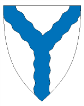 Skule-og barnehagerute for Kvinnherad kommune 2015-2016    	Planleggingsdagar i barnehagen      	Elevfrie dagar i grunnskulen  Skulane legg sjølv inn 4 planleggingsdagar.Vedteken i utval for oppvekst, kultur og idrett xx.xx.2014VekenrVekenrAUGUSTAUGUSTAUGUSTAUGUSTAUGUSTAUGUSTAUGUSTAUGUSTAUGUSTAUGUSTAUGUSTAUGUSTVekenrVekenrSEPTEMBERSEPTEMBERSEPTEMBERSEPTEMBERSEPTEMBERSEPTEMBERSEPTEMBERVeke nrOKTOBEROKTOBEROKTOBEROKTOBEROKTOBEROKTOBEROKTOBERMMTTOOTFFLLSSMMTOTFLSMTOTFLS31112233361234564012343244556778899377789101112134156789101133101011111212131414151516163814141516171819204212131415161718341717181819192021212222232339212122232425262743192021222324253524242525262627282829293030402828293044262728293031363131Veke nrVeke nrNOVEMBERNOVEMBERNOVEMBERNOVEMBERNOVEMBERNOVEMBERNOVEMBERNOVEMBERNOVEMBERNOVEMBERNOVEMBERNOVEMBERVeke nrVeke nrDESEMBERDESEMBERDESEMBERDESEMBERDESEMBERDESEMBERDESEMBERMMTTOTTFFLLSMTOTFLS4444149491234564545223345566778505078910111213464699101011121213131414155151141516171819204747161617171819192020212122525221222324252627484823232424252626272728282953532829303149493030Veke nrVeke nrJANUARJANUARJANUARJANUARJANUARJANUARJANUARJANUARJANUARJANUARJANUARJANUARVeke nrVeke nrFEBRUARFEBRUARFEBRUARFEBRUARFEBRUARFEBRUARFEBRUARVeke nrMARSMARSMARSMARSMARSMARSMARSMMTTOOTFFLLSSMMTOTFLSMTOTFLS5311223351123456791234561445566788991010688910111213141078910111213211111212131314151516161717715151617181920211114151617181920318181919202021222223232424822222324252627281221222324252627425252626272728292930303131929291328293031Veke nrVeke nrAPRILAPRILAPRILAPRILAPRILAPRILAPRILAPRILAPRILAPRILAPRILAPRILVeke nrVeke nrMAIMAIMAIMAIMAIMAIMAIVeke nrJUNIJUNIJUNIJUNIJUNIJUNIJUNIMMTTOOTFFLLSSMMTOTFLSMTOTFLS13112233181231234514445566788991010112234567824678910111215111112121313141515161617171899101112131415251314151617181916181819192020212222232324242516161718192021222620212223242526172525262627272829293030232324252627282927282930303031MånadDatoTekstElevdagarPlanleggingsdagar i barnehagenAugust17.Første skuledag for elevane1114.08 planlegging barnehageSeptember22Oktober05.-09.Haustferie    23.Elevfri dag1623.10 planlegging/kurs barnehage – skule November21Desember22.Siste skuledag for elevane før jul16Januar04.Første skuledag for elevane etter jul25.Elevfri dag1925.01 planlegging/kurs barnehage – skule Februar15. – 19.Vinterferie1619.02  planlegging barnehageMars21.-28.Påskeferie17April21Mai05.Kristi himmelfartsdag06.Elevfri dag06.05 planlegging barnehage16.Andre pinsedag17.Grunnlovsdag18Juni17. Siste skuledag for elevane før ferien13Elevdagar totalt:Elevdagar totalt:Elevdagar totalt:190